Union particulière pour le dépôt international des dessins et modèles industriels (Union de La Haye)AssembléeTrente-quatrième session (15e session extraordinaire)Genève, 22 – 30 septembre 2014QUESTIONS CONCERNANT LE DÉVELOPPEMENT JURIDIQUE DU SYSTÈME DE LA HAYEDocument établi par le Bureau internationalI.	IntroductionLa quatrième session du Groupe de travail sur le développement juridique du système de La Haye concernant l’enregistrement international des dessins et modèles industriels (ci-après dénommé “groupe de travail”) a eu lieu du 16 au 18 juin 2014.Lors de cette réunion, le groupe de travail a examiné l’établissement d’un document type intitulé “Certificat de cession par contrat d’un ou plusieurs enregistrements internationaux de dessins ou modèles industriels à l’égard d’une ou de plusieurs parties contractantes désignées ayant fait une déclaration en vertu de l’article 16.2) de l’Acte de Genève (1999)” (ci-après dénommé “certificat de cession”).  À cet égard, le groupe de travail jugeait important de faire en sorte que les titulaires d’enregistrements internationaux puissent effectivement se fier au certificat de cession comme constituant un document acceptable devant les Offices des parties contractantes concernées.  Comme l’a recommandé le groupe de travail, une recommandation pour qu’il soit accepté par les Offices est présentée à l’Assemblée, pour adoption.Le groupe de travail a par ailleurs étudié les modifications possibles du règlement d’exécution commun à l’Acte de 1999 et l’Acte de 1960 de l’Arrangement de La Haye (ci-après dénommé “règlement d’exécution commun”), y compris l’inclusion d’un nouveau point proposé dans le barème des taxes.  Comme l’a recommandé le groupe de travail, les propositions de modifications du règlement d’exécution commun sont présentées à l’Assemblée, pour adoption.II.	Recommandation encourageant l’acceptation d’un certificat de cession type, telle que recommandée par le groupe de travailLe groupe de travail a examiné le format et le contenu d’une proposition révisée pour un certificat de cession, contenue dans le document H/LD/WG/4/4, ainsi que les modalités de soumission de ce certificat aux Offices concernés par l’intermédiaire du Bureau international et les possibilités de veiller à son entrée en vigueur dans les parties contractantes ayant fait une déclaration en vertu de l’article 16.2) de l’Acte de 1999.  Au moment d’établir le présent document, trois parties contractantes avaient fait une déclaration en vertu de l’article 16.2), à savoir l’Organisation africaine de la propriété intellectuelle (OAPI), le Danemark et la République de Corée.  Un certain nombre de parties contractantes potentielles devraient toutefois faire cette déclaration à l’avenir.Il est rappelé que, conformément à l’article 16.2), l’inscription d’un changement de titulaire au registre international ne produit pas d’effets dans une partie contractante ayant fait une déclaration au titre de cet article tant que l’Office de cette partie contractante n’a pas reçu les déclarations ou les documents précisés dans la déclaration susmentionnée.La possibilité d’établir un document type (certificat de cession) a été mentionnée pour la première fois à la Conférence diplomatique pour l’adoption d’un nouvel acte de l’Arrangement de La Haye (ci-après dénommée “conférence diplomatique”) comme un moyen de faciliter la tâche des titulaires d’enregistrements internationaux s’agissant de remettre des documents aux Offices des parties contractantes ayant fait la déclaration visée à l’article 16.2) de l’Acte de 1999.Le groupe de travail a commencé à délibérer de l’établissement du document type (certificat de cession) et de sa soumission éventuelle par l’intermédiaire du Bureau international à l’Office concerné à sa première session en 2011.À sa réunion de juin 2014, le groupe de travail est convenu du format et du contenu du certificat de cession, révisé conformément aux observations formulées pendant la réunion.  Le groupe de travail était par ailleurs favorable à la soumission du document type par l’intermédiaire du Bureau international et à sa diffusion électronique aux Offices concernés.Recommandation encourageant l’acceptation du certificat de cessionPour aider les titulaires d’enregistrements internationaux à faire valoir en pratique le certificat de cession devant les Offices des parties contractantes actuelles et potentielles concernées, le groupe de travail a en outre préconisé à l’Assemblée de l’Union de La Haye d’adopter une recommandation demandant que le certificat de cession soit accepté par les Offices des parties contractantes qui ont fait une déclaration en vertu de l’article 16.2) de l’Acte de 1999.  Il est souligné que cette recommandation vise simplement à encourager les parties contractantes à accepter le document type comme ayant les mêmes effets qu’une déclaration ou un document qui peut être soumis dans le même but en vertu de la législation de la partie contractante concernée.  Si l’Assemblée devait adopter cette recommandation, le Bureau international, après consultation avec les Offices des parties contractantes concernées, établirait une liste des Offices qui sont en mesure de suivre la recommandation, qui sera disponible sur le site Web de l’Organisation avec le certificat de cession.La recommandation proposée est jointe au présent document (voir l’annexe I).  Pour faciliter la compréhension de l’Assemblée, le certificat de cession révisé et les instructions pour remplir le certificat de cession révisées, tels qu’arrêtés par le groupe de travail, sont reproduits aux annexes II et III.L’Assemblée de l’Union de La Haye est invitée à adopter la recommandation visant à faire du certificat de cession un document acceptable par les parties contractantes ayant fait une déclaration en vertu de l’article 16.2) de l’Acte de 1999, tel qu’établi à l’annexe I du document H/A/34/2.III.	Modifications que le groupe de travail recommande d’apporter au Règlement d’exécution communSur la base du document H/LD/WG/4/3, le groupe de travail a étudié la possibilité d’introduire dans le système de La Haye un mécanisme pour assurer la mise à disposition du public des informations relatives aux modifications apportées à un dessin ou modèle industriel qui fait l’objet d’un enregistrement international par suite d’une procédure devant l’Office d’une partie contractante désignée.Il est rappelé que l’article 14.2)c) de l’Acte de 1999 prévoit que l’effet conféré à l’enregistrement international en vertu de l’article 14.1), 2)a) et b) s’applique aux dessins ou modèles industriels tels qu’ils ont été reçus du Bureau international par l’Office d’une partie contractante désignée ou, le cas échéant, “tels qu’ils ont été modifiés pendant la procédure devant cet Office”.Le groupe de travail est convenu de la nécessité d’établir un mécanisme concernant ces modifications destinées à être communiquées au Bureau international par l’Office d’une partie contractante désignée et à être mises à la disposition du public de manière centralisée par le Bureau international (ci-après dénommé “mécanisme de retour d’informations” aux fins du présent document).  À cet égard, le groupe de travail a considéré que, dans le cadre juridique du système de La Haye, une bonne communication des informations relatives aux modifications consisterait à transmettre une déclaration d’octroi de la protection telle que prévue dans la règle 18bis.1) et 2) ainsi qu’une notification de retrait d’un refus telle que prévue à la règle 18.4) du règlement d’exécution commun.Tout retrait de refus émis conformément à la règle 18.4) et toute déclaration d’octroi de la protection faite en application de la règle 18bis.1) ou 2) doivent être inscrits au registre international et publiés dans le Bulletin des dessins et modèles internationaux (ci-après dénommé “le Bulletin”).  À cet égard, notant la variété des types de modifications, le groupe de travail a estimé que la solution la plus sûre et la plus pragmatique pour mettre à la disposition du public les informations relatives aux modifications consisterait pour le Bureau international à simplement télécharger une copie de la notification ou de la déclaration reçue de l’Office et la diffuser par le biais du Bulletin.  Le groupe de travail a également noté que, conformément à la situation qui prévaut en vertu de la règle 18.2)b)iv) traitant des informations relatives à des dessins et modèles industriels antérieurs dans une notification ou un refus, les informations pourraient être fournies dans la langue dans laquelle cet Office les détenait, même s’il s’agissait d’une langue autre que la langue de travail utilisée pour la notification de retrait du refus ou pour la déclaration d’octroi de la protection concernée.Pour qu’un mécanisme de retour d’informations fonctionne correctement, le groupe de travail a par ailleurs estimé qu’il serait nécessaire que le Bureau international reçoive une déclaration d’octroi de la protection en vertu de la règle 18bis.1) en cas de modification dans une procédure devant l’Office et, concernant la désignation d’une partie contractante qui avait opté pour la règle 18.1)c)i) ou ii), que soit également prorogé le délai applicable dans lequel une déclaration d’octroi de la protection pouvait être envoyée.  Il a également envisagé la possibilité que l’Office d’une partie contractante désignée ayant fait une déclaration en vertu de la règle 18.1)c)i) ou ii) envoie une déclaration d’octroi de la protection en vertu de la règle 18bis.1), même en l’absence de modification des dessins ou modèles industriels.En outre, conformément à l’article 14.2)a) et b) de l’Acte de 1999 et à la troisième phrase de l’article 8.1) de l’Acte de 1960, le groupe de travail a estimé que “la date à laquelle l’enregistrement international produit ou produira les mêmes effets que l’octroi de la protection en vertu de la législation applicable”, constituerait également un important élément qui devrait être communiqué au Bureau international par l’Office d’une partie contractante désignée et mis à la disposition du public de manière centralisée par le Bureau international.En conséquence, le groupe de travail était favorable à ce qu’une proposition de modification du règlement d’exécution commun concernant les règles 18.4) et 18bis.1) et 2) soit soumise à l’Assemblée de l’Union de La Haye pour adoption, comme décrit ci-dessous, la date pour son entrée en vigueur étant fixée au 1er janvier 2015.Pour faciliter la consultation des documents, toutes les modifications proposées sont d’abord reproduites dans l’annexe IV en mode “changements apparents”, le texte qu’il est proposé de supprimer étant biffé et celui qu’il est proposé d’ajouter étant souligné.  Pour plus de clarté, la version finale de toutes les dispositions concernées, telles qu’elles se présenteraient après modification, fait l’objet de l’annexe V.Proposition de modification de la règle 18.4)La règle 18.4) prévoit la notification de retrait d’un refus.  Le sous-alinéa b) traite du contenu de ladite notification.  Aux termes du nouveau sous-alinéa b)iv) proposé, la notification doit indiquer la date à laquelle l’enregistrement international produit les mêmes effets que l’octroi de la protection en vertu de la législation applicable, ladite date pouvant être différente de la date à laquelle le refus a été retiré.Aux termes du nouveau sous-alinéa c) proposé, la notification de retrait du refus doit contenir ou indiquer soit tous les éléments modifiés soit l’ensemble des informations relatives aux modifications apportées aux dessins et modèles industriels, à la convenance de l’Office, si les dessins et modèles industriels concernés ont été modifiés dans le cadre d’une procédure devant l’Office.  Ce sous-alinéa c) devrait être la principale disposition utilisée aux fins de mise en œuvre du mécanisme de retour d’informations proposé.Proposition de modification de la règle 18bis.2)La règle 18bis.2) prévoit une déclaration d’octroi de la protection à la suite d’un refus.  Un Office qui a communiqué une notification de refus peut envoyer une déclaration d’octroi de la protection en vertu de ladite règle, au lieu de notifier un retrait de refus conformément à la règle 18.4).  En conséquence, le sous-alinéa b) de la règle 18bis.2), lequel stipule quel doit être le contenu de la déclaration, reprend les termes du sous-alinéa b) de la règle 18.4).  Ainsi, il est proposé l’ajout des mêmes modifications au nouveau point iv) du sous-alinéa b) ainsi que la création d’un nouveau sous-alinéa c) pour la même nouvelle exigence.Proposition de modification de la règle 18bis.1)Les nouveaux sous-alinéas b) iv) et c) proposés correspondent aux modifications proposées en ce qui concerne les règles 18.4) et 18bis.2).  Le libellé du nouveau point iv) proposé au sous-alinéa b) de cette règle diffère cependant quelque peu des points correspondants proposés dans les règles 18.4)b) et 18bis.2)b) respectivement puisque la règle 18bis.1) prévoit de manière générale l’émission d’une déclaration d’octroi de la protection lorsqu’aucune notification de refus n’a été communiquée.  Dans ce contexte, lors de l’examen des nouveaux sous-alinéas 1)c) et d) proposés, le groupe de travail a noté que cette disposition concernait nécessairement des situations dans lesquelles l’enregistrement international a été modifié avec le consentement du titulaire de droits.Il est par ailleurs rappelé que la règle 18bis.1) est établie en vertu de l’article 14.2)a), qui prévoit que l’enregistrement international aura les mêmes effets que l’octroi de la protection en vertu de la législation applicable au plus tard à compter de la date d’expiration du délai de refus.  Ainsi, conformément à la règle 18bis.1), un Office est censé envoyer une déclaration d’octroi de la protection avant la date d’expiration du délai de refus, et de préférence dès qu’il est parvenu à une conclusion positive.  Cette souplesse dans le texte proposé est également nécessaire pour être cohérent par rapport à la troisième phrase de l’article 8.1) de l’Acte de 1960.L’Office doit indiquer la date à laquelle l’enregistrement international a produit ou produira les mêmes effets que l’octroi de la protection en vertu de la législation applicable, conformément au nouveau sous-alinéa b)iv) proposé.  Cette date doit être, au plus tard, la date d’expiration du délai de refus applicable, ou se situer dans le délai indiqué dans la déclaration prévue à la règle 18.1)c)i), si la désignation est régie par l’Acte de 1999, et sous réserve de la déclaration.L’inclusion du nouveau point iii) proposé au sous-alinéa b), ainsi que la modification proposée au sous-alinéa a), visent à préciser que l’Office peut envoyer une déclaration d’octroi de la protection qui concerne uniquement un ou certains des dessins et modèles industriels qui font l’objet de l’enregistrement international.Par ailleurs, les articles 1) et 2) de la règle 18bis renvoient en fait à la même notification de refus.  On en profite donc pour supprimer le terme “provisoire” du texte introductif de l’alinéa 1) afin d’éviter toute confusion.Le nouveau sous-alinéa c) proposé correspond au nouveau sous-alinéa c) de la règle 18.4) et de la règle 18bis.2) respectivement.  L’expression “dans une procédure devant l’Office” est également utilisée dans le nouveau sous-alinéa d) proposé.Le nouveau sous-alinéa d) proposé oblige l’Office à envoyer une déclaration d’octroi de la protection si sa partie contractante a fait une déclaration en vertu de la règle 18.1)c)i) ou ii).  Ce nouveau sous-alinéa oblige également l’Office à envoyer la déclaration si la protection est accordée au dessin ou modèle industriel suite à des modifications apportées dans le cadre d’une procédure auprès de l’Office.  Il s’agit de s’assurer que le mécanisme de retour d’informations proposé remplit sa mission dans tous les cas.L’inclusion du nouveau sous-alinéa e) est proposée pour préciser que le délai applicable dans lequel la déclaration d’octroi de la protection peut être envoyée est prolongé, lorsque la règle 18.1)c)i) ou ii) s’applique, selon le cas.  Cette modification serait nécessaire en lien avec la proposition de créer un nouveau sous-alinéa d).L’Assemblée de l’Union de La Haye est invitée à adopter les modifications apportées au règlement d’exécution commun s’agissant de la règle 18.4) et de la règle 18bis.1) et 2) telles qu’elles sont énoncées dans l’annexe V du document H/A/34/2, avec effet au 1er janvier 2015.Nouveau point dans le barème des taxesSur la base du document H/LD/WG/4/2, le groupe de travail a également examiné les types de documents et autres éléments qui pourraient être fournis à l’appui de la désignation d’une partie contractante, conformément à la règle 7.5)f) et g) du règlement d’exécution commun, et leur soumission par l’intermédiaire du Bureau international.Conformément à la règle 34.1)a) du règlement d’exécution commun, la nouvelle instruction 408 qu’il est proposé d’insérer dans les instructions administratives pour l’application de l’Arrangement de La Haye (ci-après dénommées “instructions administratives”), figurant dans le document H/LD/WG/4/2, a été soumise au groupe de travail aux fins de la consultation requise concernant les modifications à apporter aux instructions administratives.  Le groupe de travail a jugé opportun d’ajouter une nouvelle instruction 408 aux instructions administratives.  La nouvelle instruction 408 complète le contenu facultatif de la demande internationale prévu par la règle 7.5)f) et g) et établit les types de documents à l’appui de la désignation d’une partie contractante qui peuvent accompagner la demande internationale (documents justificatifs).  Suite à la consultation en question, le Directeur général de l’Organisation Mondiale de la Propriété Intellectuelle (OMPI) a modifié les instructions administratives en conséquence.En outre, le groupe de travail envisageait favorablement la possibilité d’autoriser à l’avenir la remise des documents justificatifs aux Offices concernés par l’intermédiaire du Bureau international, même après le dépôt de la demande internationale.  Cette possibilité de “remise tardive” des documents justificatifs par l’intermédiaire du Bureau international allégerait la charge que représentent pour les déposants les coûts et les procédures dès lors qu’elle permettrait d’éviter la nécessité de remises individuelles et l’exigence éventuelle de passer par un représentant local dans tout territoire concerné lorsque le déposant n’y est pas domicilié.Enfin, il est rappelé que, lorsque le groupe de travail a examiné la remise d’un certificat de cession à l’Office concerné sur la base du document H/LD/WG/4/4, il a également envisagé favorablement la possibilité de sa soumission par l’intermédiaire du Bureau international (voir le paragraphe 8 du présent document).Si la “remise tardive” des documents justificatifs à l’appui de la désignation d’une partie contractante, telle que décrite ci-dessus, ou la remise d’un certificat de cession à l’Office concerné par l’intermédiaire du Bureau international étaient autorisées à l’avenir, le Bureau international proposerait un service supplémentaire aux utilisateurs du système de La Haye.Compte tenu de ce qui précède, le groupe de travail était favorable à ce qu’une proposition de modification du règlement d’exécution commun concernant le barème des taxes soit soumise à l’Assemblée de l’Union de La Haye, pour adoption, aux fins d’autoriser le Bureau international à percevoir une taxe au titre de ces services supplémentaires.  À ce sujet, le groupe de travail a noté que le point 9 du barème des émoluments et taxes du système de Madrid concernant l’enregistrement international des marques autorisait déjà le Bureau international à percevoir une taxe, dont il fixe lui-même le montant, pour les services particuliers.L’Assemblée de l’Union de La Haye est invitée à adopter les modifications apportées au règlement d’exécution commun s’agissant du barème des taxes tel qu’il figure dans l’annexe V du document H/A/34/2, avec effet au 1er janvier 2015.[Les annexes suivent]RECOMMANDATIONL’Assemblée de l’Union particulière pour le dépôt des dessins et modèles industriels (Union de La Haye),eu égard à l’article 16.2) de l’Acte de Genève (1999) de l’Arrangement de La Haye concernant l’enregistrement international des dessins et modèles industriels (ci-après dénommé “Acte de Genève”), qui permet à une partie contractante à l’Acte de Genève de notifier au Directeur général, dans une déclaration, qu’une inscription de changement de titulaire de l’enregistrement international ne produit pas les mêmes effets que si elle avait été faite au registre de l’Office de la partie contractante concernée, tant que l’Office de cette partie contractante n’a pas reçu les déclarations ou les documents précisés dans la déclaration susmentionnée,recommande que, lorsqu’un changement de titulaire d’un enregistrement international à l’égard d’une partie contractante désignée ayant fait une déclaration en vertu de l’article 16.2) de l’Acte de Genève est inscrit au registre international pour satisfaire à une exigence précisée dans cette déclaration, siun “Certificat de cession par contrat d’un ou plusieurs enregistrements internationaux de dessins ou modèles industriels à l’égard d’une ou de plusieurs parties contractantes désignées ayant fait une déclaration en vertu de l’article 16.2) de l’Acte de Genève (1999)” (ci-après dénommé “certificat de cession”) établi par le Bureau international de l’Organisation Mondiale de la Propriété Intellectuelle (ci-après dénommé “Bureau international”) est soumis à l’Office de la partie contractante désignée concernée par l’intermédiaire du Bureau international à un moment, d’une manière et dans un format devant être déterminés par le Bureau international conformément aux instructions 204 et 205 des Instructions administratives pour l’application de l’Arrangement de La Haye, ouun certificat de cession est soumis directement à l’Office de la partie contractante concernée,cet Office accepte le certificat de cession comme ayant les mêmes effets qu’une déclaration ou un document qui peut être soumis dans le même but en vertu de la législation de la partie contractante concernée.[L’annexe II suit]CERTIFICATE OF TRANSFER by contract of international registration(s) of industrial design(s) In respect of a designated Contracting Party(IES) having made a declaration under article 16(2) of the Geneva (1999) Act Certificat de cession PAR CONTRAT d’un ou plusieurs enregistrements internationaux de dessins ou modèles industriels à l’égard d’une ou de plusieurs parties contractantes désignées ayant fait une déclaration en vertu de l’article 16.2) de l’acte de Genève (1999)1 2certificado de transferencia mediante contrato de registro(s) internacional(es) de dibujos o modelos industriales respecto de parte(s) contratante(s) designada(s) que haya(N) efectuado una declaración en virtud del artículo 16.2) del ACTa de ginebra (1999)1 2Submitted to the Office of/
Présenté à l’Office de3/
Presentado en la Oficina de3:  	This certificate contains the following number of continuation sheets/Le présent certificat comprend le nombre suivant de feuilles supplémentaires/El presente certificado contiene el siguiente número de hojas adicionales:  		1.	Certification/Certification/CertificaciónThe undersigned transferor(s) and transferee(s) hereby certify that the ownership of the international registration(s) and/or industrial design(s) identified below has been transferred by contract/Le (les) cédant(s) et cessionnaire(s) soussignés certifi(ent) que la titularité de l’enregistrement international/des enregistrements internationaux et/ou du (des) dessin(s) ou modèle(s) industriel(s) indiqué(s) ci-après a été cédée par contrat/El (los) cedente(s) y cesionario(s) abajo firmante(s) certifica(n) que la titularidad del (de los) registro(s) internacional(es) y/o del (de los) dibujo(s) o modelo(s) industrial(es) identificado(s) a continuación ha sido transferida por contrato.Effective date of the transfer/	___/___/____Date de prise d’effet de la cession4/	DD/MM/YYYYFecha efectiva de la transferencia4/	JJ/MM/AAAA	DD/MM/AAAACertificate of Transfer, page 2/Certificat de cession, page 2/Certificado de transferencia, página 2

2.	International Registration(s)/Industrial Design(s) Affected by the Transfer/ Enregistrement(s) international (internationaux)/Dessin(s) ou modèle(s) industriel(s) concerné(s) par la cession/Registro(s) internacional(es)/Dibujo(s) o modelo(s) industrial(es) objeto de la transferencia(Indicate the number of the international registration(s) that have been transferred.  If the transfer has been partial, indicate the number(s) of the industrial design(s) that have been transferred/Indiquer le numéro de l’ (des) enregistrement(s) international (internationaux) qui a (ont) été cédé(s).  Si le transfert est partiel, indiquer le(s) numéro(s) du (des) dessins(s) ou modèle(s) industriel(s) qui a (ont) été cédé(s)5/Indique el número del (de los) registro(s) internacionale(s) transferido(s).  Si se trata de una transferencia parcial, indique el (los) número(s) del (de los) dibujo(s) o modelo(s) industriale(s) transferido(s)5).	If the space under item 2 is not sufficient, check this box and provide the information on further international registrations and/or industrial designs on a continuation sheet/Si la place prévue à la rubrique 2 est insuffisante, cocher cette case et fournir les éléments d’information concernant d’autres enregistrements internationaux et/ou dessins et modèles industriels sur une feuille supplémentaire/Si el espacio disponible en el punto 2 no es suficiente, márquese este recuadro y proporciónese la información sobre los demás registros internacionales y/o dibujos o modelos industriales en una hoja complementaria.Certificate of Transfer, page 3/Certificat de cession, page 3/Certificado de transferencia, página 33.	Transferor(s)/Cédant(s)6/Cedente(s)6(73)  Name and address of transferor(s)/Nom et adresse du (des) cédant(s)/Nombre y dirección del (de los) cedente(s)(a)(1)	If the transferor(s) is (are) a natural person, the person’s/Si le(s) cédant(s) est (sont) une personne physique/Si el (los) cedente(s) es (son) una persona natural, indíquense:(i)	family or principal name/nom de famille ou nom principal/los apellidos:(ii)	given or secondary name(s)/prénom(s) ou nom(s) secondaire(s)/los nombres:(a)(2)	If the transferor(s) is a legal entity, the entity’s full official designation and its State of Incorporation/Si le(s) cédant(s) est (sont) une personne morale, dénomination officielle complète et État dans lequel elle a été constituée/Si el (los) cedente(s) es (son) una persona jurídica, indíquese la designación oficial completa de la entidad y el Estado en el que fue constituida:(b)	Address (including postal code and country)/Adresse (y compris le code postal et le pays)/Dirección (incluidos el código postal y el país):(c)	Telephone number(s) (with country and area code)/Numéro(s) de téléphone (avec les indicatifs de pays et de zone/Número(s) de teléfono (con el indicativo de país y zona):(d)	Facsimile number(s) (with country and area code)/Numéro(s) de télécopieur (avec les indicatifs de pays et de zone/Número(s) de facsímil (con el indicativo de país y zona): Certificate of Transfer, page 4/Certificat de cession, page 4/Certificado de transferencia, página 4(e)	E-mail address/Adresse électronique/Dirección de correo electrónico:	Check this box if there is more than one transferor;  in that case, list them on a continuation sheet and indicate, in respect of each of them, the data referred to in items 3(a) to 3(e)/Cocher cette case en cas de pluralité de cédants;  si tel est le cas, en dresser la liste sur une feuille supplémentaire et indiquer, pour chacun d’eux, les éléments d’information demandés aux points 3.a) à 3.e)/Márquese este recuadro si hay más de un cedente, en cuyo caso, indíquense los cedentes adicionales en una hoja complementaria con los datos mencionados en los puntos 3.a) a 3.e) respecto de cada uno de ellos.4.	Transferee(s)6/Cessionnaire(s)6/Cesionario(s)6(78)  Name and address of Transferee(s)/Nom et adresse du (des) cessionnaire(s)/Nombre y dirección del (de los) cesionario(s)(a)(1)	If the transferee(s) is a natural person, the person’s/Si le(s) cessionnaire(s) est (sont) une personne physique/Si el (los) cesionario(s) es (son) una persona natural:(i)	family or principal name/nom de famille ou nom principal/los apellidos:(ii)	given or secondary name(s)/prénom(s) ou nom(s) secondaire(s)/los nombres:(a)(2)	If the transferee(s) is a legal entity, the entity’s full official designation and its State of Incorporation/Si le(s) cessionnaire(s) est (sont) une personne morale, dénomination officielle complète et État dans lequel elle a été constituée/Si el (los) cesionario(s) es (son) una persona jurídica, indíquese la designación oficial completa de la entidad y el Estado en el que fue constituida:(b)	Address (including postal code and country)/Adresse (y compris le code postal et le pays)/Dirección (incluidos el código postal y el país):(c)	Telephone number(s) (with country and area code)/Numéro(s) de téléphone (avec les indicatifs de pays et de zone/Número(s) de teléfono (con el indicativo de país y zona):Certificate of Transfer, page 5/Certificat de cession, page 5/Certificado de transferencia, página 5(d)	Facsimile number(s) (with country and area code)/Numéro(s) de télécopieur (avec les indicatifs de pays et de zone/Número(s) de facsímil (con el indicativo de país y zona): (e)	E-mail address/Adresse électronique/Dirección de correo electrónico:	Check this box if there is more than one transferee;  in that case, list them on a continuation sheet and indicate, in respect of each of them, the data referred to in items 4(a) to 4(e)/Cocher cette case en cas de pluralité de cessionnaires;  si tel est le cas, en dresser la liste sur une feuille supplémentaire et indiquer, pour chacun d’eux, les éléments d’information demandés aux points 4.a) à 4.e)/Márquese este recuadro si hay más de un cesionario, en cuyo caso, indíquense los cesionarios adicionales en una hoja complementaria con los datos mencionados en los puntos 4.a) a 4.e) respecto de cada uno de ellos.5.	Signature or seal  /Signature ou sceau7 8 9/Firmao sello7 8 9Signature or seal of the transferor(s)/Signature ou sceau du (des) cédant(s)/ Firma o sello del (de los) cedente(s):(i)	(73)  Name of the natural person(s) who signs or whose seal is used under item (iv), below/Nom de la (des) personne(s) physique(s) qui signe(nt) ou dont le(s) sceau(x) est (sont) utilisé(s) en vertu du point iv) ci-dessous/Nombre y apellido de la(s) persona(s) natural(es) que firma(n) o cuyo sello se utiliza en el punto iv), infra:(ii)	If the transferor(s) is(are) a legal entity, the entity’s full official designation and the capacity in which the person(s) signs or whose seal is used under item (iv), below (if such capacity is not obvious)/Si le(s) cédant(s) est (sont) une personne morale, dénomination officielle complète et qualité en laquelle la (les) personne(s) mentionnée(s) au point i) signe(nt) ou dont le(s) sceau(x) est (sont) utilisé(s) en vertu du point iv) ci-dessous (si cette qualité n'est pas évidente)/Si el (los) cedente(s) es (son) una persona jurídica, indíquese la designación oficial completa de la entidad y la calidad en la que la(s) persona(s) firma(n) o cuyo sello se utiliza en el punto iv), infra (si dicha calidad no es evidente):(iii)	Date of signature or of sealing/	___/___/____Date de signature ou d’apposition du sceau/	DD/MM/YYYYFecha de la firma o del estampado del sello:	JJ/MM/AAAA	DD/MM/AAAACertificate of Transfer, page 6/Certificat de cession, page 6/Certificado de transferencia, página 6(iv)	Signature(s) or seal(s)/Signature(s) ou sceau(x)/Firma(s) o sello(s):	Check this box if there is more than one transferor and list them on a continuation sheet and indicate, in respect of each of them, the data referred to in items 5(a)(i) to (iii) together with the signature or seal of the transferor as required under item (iv)/Cocher cette case en cas de pluralité de cédants et en dresser la liste sur une feuille supplémentaire en indiquant, pour chacun d'eux, les éléments d'information demandés aux points 5.a)i) à iii) et en apposant la signature ou le sceau du cédant comme prescrit au point iv)/Márquese este recuadro si hay más de un cedente, en cuyo caso, enumérense los cedentes adicionales en una hoja complementaria e indíquense los datos mencionados en los puntos 5.a)i) a iii) respecto de cada uno de ellos junto con la firma o sello del o de los cedentes, como se estipula en el punto iv).(b)	Signature or seal of the transferee(s)/Signature ou sceau du (des) cessionnaire(s) / Firma o sello del (de los) cesionario(s):(i)	(78)  Name of the natural person(s) who signs or whose seal is used under item (iv), below/Nom de la (des) personne(s) physique(s) qui signe(nt) ou dont le sceau est utilisé en vertu du point iv) ci-dessous/Nombre y apellido de la(s) persona(s) natural(es) que firma(n) o cuyo sello se utiliza en el punto iv), infra:(ii)	If the transferee(s) is(are) a legal entity, the entity’s full designation and the capacity in which the person signs or whose seal is used under item (iv), below (if such capacity is not obvious)/Si le(s) cessionnaire(s) est (sont) une personne morale, dénomination officielle complète et qualité en laquelle la (les) personne(s) mentionnée(s) au point i) signe(nt) dont le sceau est utilisé en vertu du point iv) ci-dessous (si cette qualité n'est pas évidente)/Si el (los) cesionario(s) es (son) una persona jurídica, indíquese la designación oficial completa de la entidad y la calidad en la que la(s) persona(s) firman o cuyo sello se utiliza en el punto iv), infra (si dicha calidad no es evidente):(iii)	Date of signature or of sealing/ 	___/___/____Date de signature ou d’apposition du sceau/	DD/MM/YYYYFecha de la firma o del estampado del sello:	JJ/MM/AAAA	DD/MM/AAAACertificate of Transfer, page 7/Certificat de cession, page 7/Certificado de transferencia, página 7(iv)	Signature(s) or seal(s)/Signature(s) ou sceau(x)/Firma(s) o sello(s):	Check this box if there is more than one transferee and list them on a continuation sheet and indicate, in respect of each of them, the data referred to in items 5(b)(i) to (iii) together with the signature or seal of the transferee as required under item (iv)/Cocher cette case en cas de pluralité de cessionnaires et en dresser la liste sur une feuille supplémentaire en indiquant, pour chacun d'eux, les éléments d'information demandés aux points 5.b)i) à iii) et en apposant la signature ou le sceau du cessionnaire comme prescrit au point iv)/Márquese este recuadro si hay más de un cesionario, en cuyo caso, enumérense los cesionarios adicionales en una hoja complementaria e indíquense los datos mencionados en los puntos 5.b)i) a iii) respecto de cada uno de ellos junto con la firma o sello del o de los cesionarios, como se estipula en el punto iv).[L’annexe III suit]Instructions pour remplir le certificat de cessionIl est rappelé que des renseignements sur la cession par contrat doivent être donnés UNIQUEMENT à l’égard de la ou des parties contractantes aux offices desquelles le présent document est présenté.La liste des parties contractantes ayant fait la déclaration en vertu de l’article 16.2) de l’Acte de Genève (1999) et qui acceptent ce certificat aux fins de l’article 16.2) figure sur le site Web de l’OMPI à l’adresse [http://www.wipo.int/hague/fr/].INFORMATIONS PRÉLIMINAIRESIndiquer le nom complet de l’État ou des États, ou de l’organisation ou des organisations intergouvernementale(s) à l’office duquel le présent document est envoyé : par exemple, Danemark ou Organisation africaine de la propriété intellectuelle (OAPI).Point 1Indiquer la date de prise d’effet de la cession selon le modèle jj/mm/aaaa.  Par exemple, 20/09/2013.Point 2Indiquer le(s) numéro(s) de l’enregistrement international ou des enregistrements internationaux pertinent(s) qui ont été cédés à l’égard de l’État ou des États concerné(s), ou de l’organisation ou des organisations intergouvernementale(s) concernée(s), selon le modèle DM/123456 ou DM/123456A.S’il s’agit d’une cession partielle, veuillez indiquer les numéros des dessins ou modèles industriels qui ont été cédés, selon le modèle 1, 3, 4, etc.Point 3a)1)i) et ii) Les noms à indiquer sont ceux qui sont inscrits au registre international.a)2) La dénomination officielle complète à indiquer est celle qui est inscrite au registre international.b) Par exemple, 34, chemin des Colombettes, 1202 Genève, Suisse.c)d) Par exemple, +41-22-338-9111e) Par exemple, abcde@wipo.intPoint 4a)1)i) et ii) Les noms à indiquer sont ceux qui sont inscrits au registre international.a)2) La dénomination officielle complète à indiquer est celle qui est inscrite au registre international.b) Par exemple, 34, chemin des Colombettes, 1202 Genève, Suisse.c) d) Par exemple, +41-22-338-9111e) Par exemple, abcde@wipo.intPoint 5a)	i)	Par exemple, John JOHNSON.La dénomination officielle complète à indiquer est celle qui est inscrite au registre international.Date complète de signature selon le modèle jj/mm/aaaa, par exemple 20/09/2013.Signature manuscrite ou sceau.i)	Par exemple, Elizabeth SMITH.ii)	La dénomination officielle complète à indiquer est celle qui est inscrite au registre international.iii)	Date complète de signature selon le modèle jj/mm/aaaa, par exemple 20/09/2013.iv)	Signature manuscrite ou sceau.En cas de pluralité de cédants ou de cessionnaires, tous doivent signer le document ou apposer leur sceau, selon la législation nationale ou régionale applicable du ou des États concernés ou de la ou des organisations intergouvernementales concernées.[L’annexe IV suit]Règlement d’exécution commun
à l’Acte de 1999 et l’Acte de 1960
de l’Arrangement de La Haye(en vigueur le [1er janvier 2015])Règle 18Notification de refus[…]4)	[Notification de retrait d’un refus]  a)  Toute notification de retrait d’un refus doit se rapporter à un seul enregistrement international, être datée et être signée par l’Office qui la fait.b)	La notification doit contenir ou indiqueri)	l’Office qui fait la notification,ii)	le numéro de l’enregistrement international,iii)	si le retrait ne concerne pas tous les dessins ou modèles auxquels le refus s’appliquait, ceux qu’il concerne ou ne concerne pas,v)	la date à laquelle le refus a été retiré..[…]Règle 18bisDéclaration d’octroi de la protection1)	[Déclaration d’octroi de la protection lorsque aucune notification de refus n’a été communiquée]  a)  Un Office qui n’a pas communiqué de notification de refus peut, dans le délai applicable en vertu de la règle 18.1)a) ou b), envoyer au Bureau international une déclaration selon laquelle la protection des dessins ou modèles industriels, , qui font l’objet de l’enregistrement international est accordée dans la partie contractante concernée, étant entendu que, lorsque la règle 12.3) s’applique, l’octroi de la protection est subordonné au paiement de la deuxième partie de la taxe de désignation individuelle.b) 	La déclaration doit indiqueri)	l’Office qui fait la déclaration,ii)	le numéro de l’enregistrement international,iii)	la date de la déclaration.2)	[Déclaration d’octroi de la protection à la suite d’un refus]  a)  Un Office qui a communiqué une notification de refus et a décidé de retirer, partiellement ou totalement, ce refus peut, en lieu et place d’une notification de retrait du refus conformément à la règle 18.4)a), envoyer au Bureau international une déclaration selon laquelle la protection des dessins ou modèles industriels, ou de certains des dessins ou modèles industriels, qui font l’objet de l’enregistrement international est accordée dans la partie contractante concernée, étant entendu que, lorsque la règle 12.3) s’applique, l’octroi de la protection est subordonné au paiement de la deuxième partie de la taxe de désignation individuelle.b)	La déclaration doit indiqueri)	l’Office qui fait la déclaration,ii)	le numéro de l’enregistrement international,iii)	si la déclaration ne concerne pas tous les dessins ou modèles industriels faisant l’objet de l’enregistrement international, ceux qu’elle concerne ou ne concerne pas,v)	la date de la déclaration.[…][…]BARÈME DES TAXES(en vigueur le [1er janvier 2015])[…]VII.	Services fournis par le Bureau international24.	Le Bureau international est autorisé à percevoir une taxe, dont il fixe lui-même le montant, pour les services qui ne sont pas couverts par le présent barème des taxes.[L’annexe V suit]Règlement d’exécution communà l’Acte de 1999 et l’Acte de 1960de l’Arrangement de La Haye(en vigueur le [1er janvier 2015])Règle 18Notification de refus[…]4) 	[Notification de retrait d’un refus] a) Toute notification de retrait d’un refus doit se rapporter à un seul enregistrement international, être datée et être signée par l’Office qui la fait.b) 	La notification doit contenir ou indiqueri) 	l’Office qui fait la notification,ii) 	le numéro de l’enregistrement international,iii) 	si le retrait ne concerne pas tous les dessins ou modèles auxquels le refus s’appliquait, ceux qu’il concerne ou ne concerne pas,iv) 	la date à laquelle l’enregistrement international produit les mêmes effets que l’octroi de la protection en vertu de la législation applicable, etv) 	la date à laquelle le refus a été retiré.c) 	Lorsque l’enregistrement international a été modifié dans une procédure devant l’Office, la notification doit également contenir ou indiquer toutes les modifications.[…]Règle 18bisDéclaration d’octroi de la protection1) 	[Déclaration d’octroi de la protection lorsque aucune notification de refus n’a été communiquée] a) Un Office qui n’a pas communiqué de notification de refus peut, dans le délai applicable en vertu de la règle 18.1)a) ou b), envoyer au Bureau international une déclaration selon laquelle la protection des dessins ou modèles industriels, ou de certains dessins ou modèles industriels, selon le cas, qui font l’objet de l’enregistrement international est accordée dans la partie contractante concernée, étant entendu que, lorsque la règle 12.3) s’applique, l’octroi de la protection est subordonné au paiement de la deuxième partie de la taxe de désignation individuelle.b) 	La déclaration doit indiqueri) 	l’Office qui fait la déclaration,ii) 	le numéro de l’enregistrement international, iii) 	si la déclaration ne concerne pas tous les dessins ou modèles industriels faisant l’objet de l’enregistrement international, ceux auxquels elle se rapporte,iv) 	la date à laquelle l’enregistrement international produit ou produira les mêmes effets que l’octroi de la protection en vertu de la législation applicable, etv) 	la date de la déclaration.c) 	Lorsque l’enregistrement international a été modifié dans une procédure devant l’Office, la déclaration doit également contenir ou indiquer toutes les modifications.d) 	Nonobstant le sous-alinéa a), lorsque la règle 18.1)c)i) ou ii) s’applique, selon le cas, ou lorsque la protection est accordée aux dessins ou modèles industriels suite à des modifications apportées dans une procédure devant l’Office, celui-ci doit envoyer au Bureau international la déclaration visée au sous-alinéa a).e) 	Le délai applicable visé au sous-alinéa a) doit être le délai accordé conformément à la règle 18.1)c)i) ou ii), selon le cas, pour produire les mêmes effets que l’octroi de la protection en vertu de la législation applicable, en ce qui concerne la désignation de la partie contractante ayant fait une déclaration en vertu de l’une des règles susmentionnées.2) 	[Déclaration d’octroi de la protection à la suite d’un refus] a) Un Office qui a communiqué une notification de refus et a décidé de retirer, partiellement ou totalement, ce refus peut, en lieu et place d’une notification de retrait du refus conformément à la règle 18.4)a), envoyer au Bureau international une déclaration selon laquelle la protection des dessins ou modèles industriels, ou de certains des dessins ou modèles industriels, qui font l’objet de l’enregistrement international est accordée dans la partie contractante concernée, étant entendu que, lorsque la règle 12.3) s’applique, l’octroi de la protection est subordonné au paiement de la deuxième partie de la taxe de désignation individuelle.b) 	La déclaration doit indiqueri) 	l’Office qui fait la notification,ii) 	le numéro de l’enregistrement international,iii) 	si la déclaration ne concerne pas tous les dessins ou modèles industriels faisant l’objet de l’enregistrement international, ceux qu’elle concerne ou ne concerne pas,iv) 	la date à laquelle l’enregistrement international produit les mêmes effets que l’octroi de la protection en vertu de la législation applicable, etv) 	la date de la déclaration.c) 	Lorsque l’enregistrement international a été modifié dans une procédure devant l’Office, la déclaration doit également contenir ou indiquer toutes les modifications.[…][...]BARÈME DE TAXES(en vigueur le [1er janvier 2015])[…]VII.	Services fournis par le Bureau international24.	Le Bureau international est autorisé à percevoir une taxe, dont il fixe lui-même le montant, pour les services qui ne sont pas couverts par le présent barème des taxes.[Fin de l’annexe V et du document]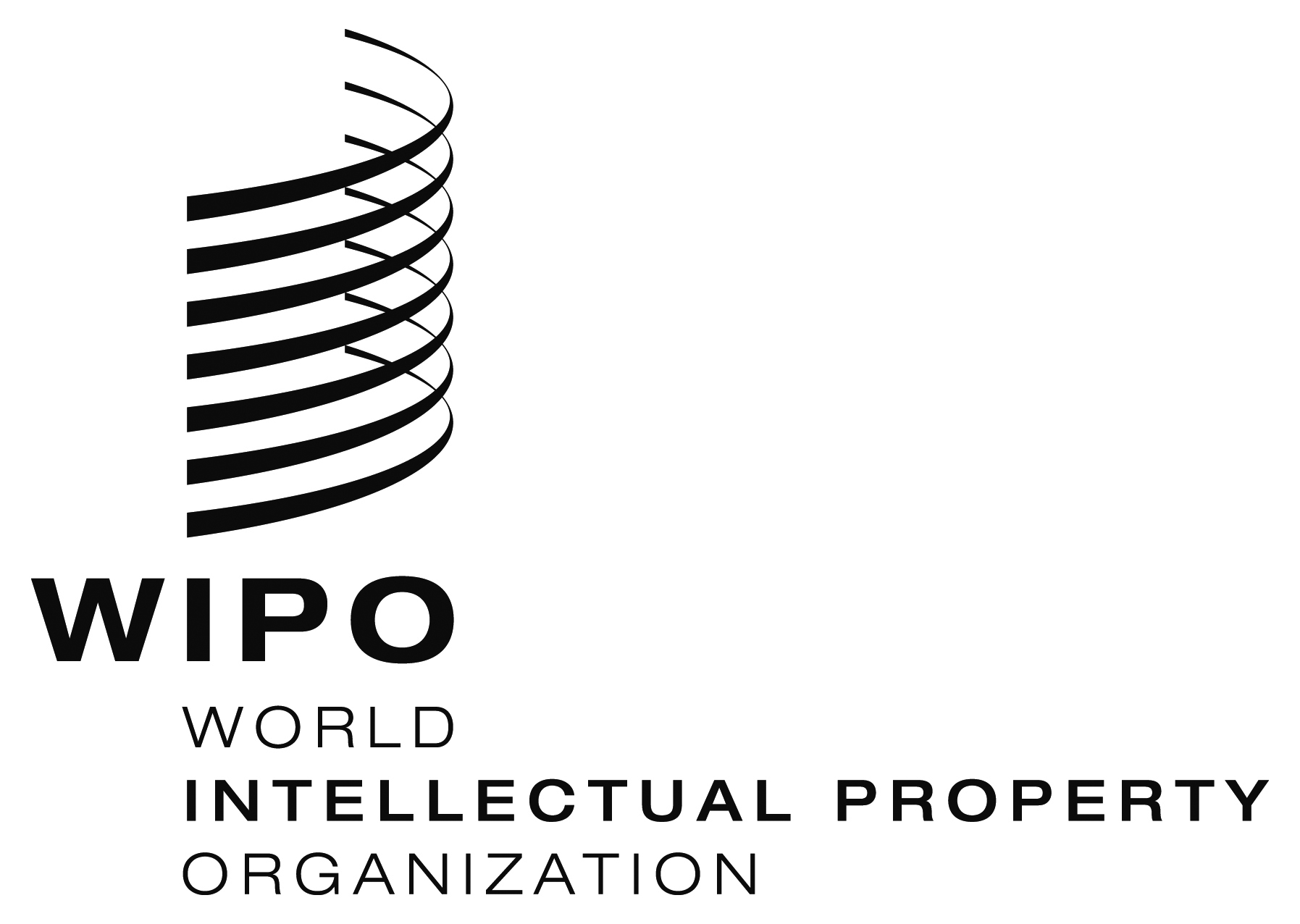 FH/A/34/2 H/A/34/2 H/A/34/2 ORIGINAL : anglaisORIGINAL : anglaisORIGINAL : anglaisDATE : 22 juillet 2014DATE : 22 juillet 2014DATE : 22 juillet 2014(11)  Number of the international registration/Numéro de l’enregistrement international/Número del registro internacional(53)  Number(s) of the industrial design(s) transferred, if the transfer has been partial/ Numéro(s) du (des) dessin(s) ou modèle(s) industriel(s) cédé(s), si le transfert est partiel/ Número(s) del (de los) dibujo(s) o modelo(s) transferido(s), si se trata de una transferencia parcial(11)  Number of the international registration/Numéro de l’enregistrement international/Número del registro internacional(53)  Number(s) of the industrial design(s) transferred, if the transfer has been partial/ Numéro(s) du (des) dessin(s) ou modèle(s) industriel(s) cédé(s), si le transfert est partiel/ Número(s) del (de los) dibujo(s) o modelo(s) transferido(s), si se trata de una transferencia parcial